Moiseienko Svyatoslav VladimirovichExperience:Position applied for: Able SeamanDate of birth: 07.12.1981 (age: 35)Citizenship: UkraineResidence permit in Ukraine: NoCountry of residence: UkraineCity of residence: OdessaPermanent address: 49 , str.Kordonna , OdessaContact Tel. No: +38 (063) 575-68-78 / +38 (098) 034-87-74E-Mail: lorenzo08@mail.ruU.S. visa: NoE.U. visa: NoUkrainian biometric international passport: Not specifiedDate available from: 18.09.2014English knowledge: GoodMinimum salary: 1500 $ per monthPositionFrom / ToVessel nameVessel typeDWTMEBHPFlagShipownerCrewingAble Seaman19.08.2013-26.02.2014clavigoDry Cargo4000-antiguawesselsmarlowOrdinary Seaman11.10.2012-10.04.2013monika mullerDry Cargo4000-antiguawesselsmarlowOrdinary Seaman24.01.2012-10.07.2012petersburgCoaster3500-antiguawesselsmarlowOrdinary Seaman08.04.2011-15.10.2011wotanCoaster-antiguaweselsmarlowAble Seaman03.11.2010-05.03.2011apolloniaBulk Carrier28000-maltakastalia shippihgseagullOrdinary Seaman21.10.2009-08.05.2010emsbrokerDry Cargo6000-germanyphoenixphoenixAble Seaman18.08.2008-29.04.2009altheaBulk Carrier30000-maltathetis shippingseagullOrdinary Seaman10.10.2007-05.05.2008endeavorBulk Carrier45000-maltaucrcrewing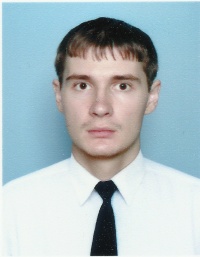 